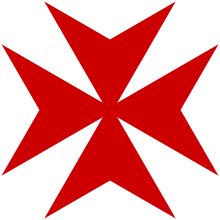 PLAN FOR DIAKONI I SEL ”Diakoni er kirkens omsorgstjeneste.»Den er evangeliet i handling og uttrykkes gjennom nestekjærlighet, inkluderende fellesskap, vern om skaperverket og kamp for rettferdighet,” (Den Norske Kirkes diakoniplan).Felter er en del av det å være Åpen kirke. Nestekjærlighet og inkluderende fellesskap hører til og er en del av det å være kirke. Kirkens vesen er diakoni i handling og ord i alle gudstjenester, tiltak, arrangementer og i møte med enkeltmennesker. NestekjærlighetInkluderende fellesskapKamp for rettferdighetVern om skaperverketDiakonien er evangeliet i handling, men også med ord. Derfor gjennomsyres skal det diakonale gjennomsyre alt vi gjør.På den måten kan vi være kirka ut til folket. På kirkekontoret, i kirkene, i arrangementene og i møte med enkeltmennesker ute og i hjemmet. Utarbeidet av diakoniutvalget og ført i pennen av soknediakon i Sel. Ingunn Liseter. Otta august 2015 TiltakStatusMålsettingGj.føringEvalueringRessurser og samarbeidAnsvarÅpen kirkeHele åretKirka ut til folket/Bykirkas aktiviteter og andre arrangementerTilbud til alle i åpningstida, invitasjon til aktiviteter/frivillig arbeid/deltakelse på våre arrangementerKartlegge og planlegge kontinuerlig gjennom tiltakene og aktivitetene vi allerede har Psykisk helse, frivilligsentralen, Kirkens familievernkontor og andreAlle ansatte, råd, utvalgene og frivilligeSjelesorgHele åretTid og rom for samtaleKontinuerligukentligInstitusjonene og psykisk helsePrest og diakonSorggruppeHele året Fellesskap med andre i samme situasjonVed behov Vår(jan) og høst(sept)Sorg ved dødsfallSamarbeid med prest eller andre Diakon og diakoniutvalgetBibelgruppeHele åretTros- og bibelkjennskapHele åretKirkelig ansatte og andreFrivilligeBønnegruppeHele åretTros- og bønnefellesskapØkumenisk bønnefellesskapKirkelig ansatte og andreFrivilligeFrivillighetsarbeidHele åretInspirere og invitere til frivillighet i menighetene våre gjennom konkrete oppgaverKontinuerligOppfølging med konkrete oppgaver. Ivaretakelse med opplæring og veiledning  som kurs el.Utvalgene, rådsmedlemmene, ansatte, tekstlesere, kirkeverter, frivilligeAlle ansatte, råd, utvalgene, frivilligeBesøkstjenesteHele åretEldre  i hjemme egen bolig og institusjoneneKontinuerligUkentligPsykisk helse og frivilligsentralen.Kirkelig ansatte og andreTiltakStatusMålsettingGj.føringEvalueringRessurser og samarbeidAnsvarSalmekafeVidereføres Innføring av ny salmebokFørste lørdag i måneden vår og høstEtter hver salmekafePrestene, diakoniutvalget og frivilligeOrganist 2, diakon/diakoniutvalgetØkumenisk fellesskapMenneskeverdDialogKvinnenes internasjonale bønnedagHar samarbeidet med Baptist-kirken i 2014Andre tros- og livssynssamfunn, frivilligeDiakon, prest og utvalgene, frivilligeSangkveld for mennesker med psykisk utviklingshemming  Under planleggingHelt menneske 2 årlige arrangementer i kirkeBesøke Tro og Lys på eks. Eidsvoll og andre menigheterPsykisk helse, bofellesskapene, frivilligsentralen, andreDiakon, trosopplærer organist, prest, utvalgeneKirkekaffeHele åretKirka ut til folket. Konfirmanter, deltakere på tiltakeneUtvalg, ansatte, frivilligeSangstundHele åretSangglede Hele åretFra gang til gang. Fast hver 3.uke på institusjoneneOrganist 2 på SelsroDiakon/diakoniutvalgetJulefeiring Under planleggingFellesskap DesemberFrivilligsentralen er bestilt i 2015FrivilligeDiakon, frivilligeTiltakStatusMålsettingGj.føringGj.føringEval.Ressurser og samarbeidAnsvarGrønn menighetHele åretBevissthet om forbrukFairtrade kaffe.Fairtrade kaffe.ÅrligKirkens Nødhjelp og andre org. Alle TemagudstjenesteHele åretFølge kirkeårets markeringerEks: Solidaritetsmesse, Fasten, offer til Tv-aksjonen,  De forfulgtes søndag,Eks: Solidaritetsmesse, Fasten, offer til Tv-aksjonen,  De forfulgtes søndag,Kontinuerlig og årligAnsatte og andre Prestene og utvalgene. FasteaksjonenÅrlig i mars/aprilRettferdighetDiakoniutvalget gjør ferdig fastebøsseneDiakoniutvalget gjør ferdig fastebøsseneEtter innsamlingenDiakoniutvalget, konfirmantene og deres foresatte, frivilligeUtvalgene, prest, diakon, trosopplærer, ansatte, diakoniutvalgetMisjonsprosjektEget vedleggMalen for innholdet i avtalen er fylt ut og ligger som vedlegg.. Ingen enighet om organisasjonIngen enighet om organisasjonAnsatte. Utvalg, råd, andre, organisasjonIgangs-setter diakon/diakoniutvalgetTiltakStatusMålsettingGj.føringEvalueringRessurser og samarbeidAnsvarMiljøGjennomgang av kriteriene for Grønn menighet. Bevisstgjøring på forbruk ved arrangementer.Bevissthet om forbruk, miljø og klimaVi er grønn menighet. Minske bruken av engangs-materiell, kopiering, kompost på kirkegårdene, sortere papir, gjenbruk eller flerbruk av materiell, Etter hvert arrangementFairtrade, Kirkens nødhjelp, Grønn kirke, Andre organisajonerAlle ansatte, utvalgene, Rådet,Gjenbruk av lysstumper (Ny)Nytt  fra april 2015Gjenbruk. Hjelpe andre lokalt og globaltAvtale om henting av Knausen Lysstøperi(NMSInnsamling hele åretDiakoniutvalgetDiakon og kirketjenerneTemagudstjenesterSkaperverkets dag,  klimamarkeringPilgrimKirkeårets merkedager med tilhørende liturgi og forbønnsleddÅrligKlimamesse i Bykirka i forb. Klimapilgrim 2015 Diakoni og trosopplæringsutvalget, Diakon, trosopplæring, prestHøsttakkefest(Ny)Samarbeid med trosoppl. og diakoniutvalgetFelleskap og samarbeidÅrligUtvalgene, frivillige, saniteten Ansatte og utvalgene 